Самарская областьаДМИНИСТРАЦИя  городСКОГО ОКРУГа Октябрьскраспоряжениеот   18.04.2022  №   272-р                 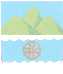 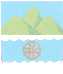 Об утверждении отчета об исполнении бюджетагородского округа Октябрьск Самарской области за 1 квартал 2022 года           В соответствии  с пунктом 5 статьи 264.2 Бюджетного кодекса Российской Федерации: 	1. Утвердить отчет об исполнении  бюджета городского округа Октябрьск Самарской области за 1 квартал 2022 года, согласно приложению к настоящему распоряжению.2. Опубликовать настоящее распоряжение в газете «Октябрьское время» и разместить на официальном сайте Администрации городского округа Октябрьск Самарской области в сети «Интернет». Глава  городского округа                                                                         А.В. Гожая Борискина 21834                                                     Информация об исполнении бюджета 
городского округа Октябрьск Самарской области за 1 квартал 2022 годаИсполнение доходной части бюджета городского округа за 1 квартал 2022 года составило 77083,0 тыс. руб. или 10,1% от годовых бюджетных назначений. Расходная часть городского округа исполнена в объеме 74283,3 тыс. руб. или 9,7% от годовых бюджетных назначений. Численность муниципальных служащих городского округа Октябрьск на 01.04.2022 года составила 47 человек, затраты на их денежное содержание – 6020,7 тыс. рублей, численность работников муниципальных учреждений городского округа Октябрьск составила 393 человек, затраты на их денежное содержание – 29074,4 тыс. рублей.                                                                                    Приложение                                                                                                                             к распоряжению Администрации                                                                                                               городского округа Октябрьск                                                                                                           от           года  № _______Отчет об исполнении бюджета городского округа ОктябрьскСамарской области за 1 квартал 2022 года Доходы городского округа Октябрьск Самарской областиРасходы городского округа Октябрьск Самарской областиИсточники финансирования дефицита бюджета
городского округа Октябрьск Самарской областиНаименование показателяКод дохода по бюджетной классификацииИсполнено, рублей123Доходы бюджета - всегоX77 082 980,06в том числе:НАЛОГОВЫЕ И НЕНАЛОГОВЫЕ ДОХОДЫ000 1000000000000000030 319 936,26НАЛОГИ НА ПРИБЫЛЬ, ДОХОДЫ000 1010000000000000017 404 140,11Налог на доходы физических лиц000 1010200001000011017 404 140,11Налог на доходы физических лиц с доходов, источником которых является налоговый агент, за исключением доходов, в отношении которых исчисление и уплата налога осуществляются в соответствии со статьями 227, 227.1 и 228 Налогового кодекса Российской Федерации000 1010201001000011017 122 884,25Налог на доходы физических лиц с доходов, полученных от осуществления деятельности физическими лицами, зарегистрированными в качестве индивидуальных предпринимателей, нотариусов, занимающихся частной практикой, адвокатов, учредивших адвокатские кабинеты, и других лиц, занимающихся частной практикой в соответствии со статьей 227 Налогового кодекса Российской Федерации000 1010202001000011029 220,93Налог на доходы физических лиц с доходов, полученных физическими лицами в соответствии со статьей 228 Налогового кодекса Российской Федерации000 10102030010000110178 828,84Налог на доходы физических лиц в виде фиксированных авансовых платежей с доходов, полученных физическими лицами, являющимися иностранными гражданами, осуществляющими трудовую деятельность по найму на основании патента в соответствии со статьей 227.1 Налогового кодекса Российской Федерации000 1010204001000011053 672,04Налог на доходы физических лиц в части суммы налога, превышающей 650 000 рублей, относящейся к части налоговой базы, превышающей 5 000 000 рублей (за исключением налога на доходы физических лиц с сумм прибыли контролируемой иностранной компании, в том числе фиксированной прибыли контролируемой иностранной компании)000 1010208001000011019 534,05НАЛОГИ НА ТОВАРЫ (РАБОТЫ, УСЛУГИ), РЕАЛИЗУЕМЫЕ НА ТЕРРИТОРИИ РОССИЙСКОЙ ФЕДЕРАЦИИ000 103000000000000002 147 873,76Акцизы по подакцизным товарам (продукции), производимым на территории Российской Федерации000 103020000100001102 147 873,76Доходы от уплаты акцизов на дизельное топливо, подлежащие распределению между бюджетами субъектов Российской Федерации и местными бюджетами с учетом установленных дифференцированных нормативов отчислений в местные бюджеты000 103022300100001101 031 526,49Доходы от уплаты акцизов на дизельное топливо, подлежащие распределению между бюджетами субъектов Российской Федерации и местными бюджетами с учетом установленных дифференцированных нормативов отчислений в местные бюджеты (по нормативам, установленным федеральным законом о федеральном бюджете в целях формирования дорожных фондов субъектов Российской Федерации)000 103022310100001101 031 526,49Доходы от уплаты акцизов на моторные масла для дизельных и (или) карбюраторных (инжекторных) двигателей, подлежащие распределению между бюджетами субъектов Российской Федерации и местными бюджетами с учетом установленных дифференцированных нормативов отчислений в местные бюджеты000 103022400100001106 609,77Доходы от уплаты акцизов на моторные масла для дизельных и (или) карбюраторных (инжекторных) двигателей, подлежащие распределению между бюджетами субъектов Российской Федерации и местными бюджетами с учетом установленных дифференцированных нормативов отчислений в местные бюджеты (по нормативам, установленным федеральным законом о федеральном бюджете в целях формирования дорожных фондов субъектов Российской Федерации)000 103022410100001106 609,77Доходы от уплаты акцизов на автомобильный бензин, подлежащие распределению между бюджетами субъектов Российской Федерации и местными бюджетами с учетом установленных дифференцированных нормативов отчислений в местные бюджеты000 103022500100001101 248 130,05Доходы от уплаты акцизов на автомобильный бензин, подлежащие распределению между бюджетами субъектов Российской Федерации и местными бюджетами с учетом установленных дифференцированных нормативов отчислений в местные бюджеты (по нормативам, установленным федеральным законом о федеральном бюджете в целях формирования дорожных фондов субъектов Российской Федерации)000 103022510100001101 248 130,05Доходы от уплаты акцизов на прямогонный бензин, подлежащие распределению между бюджетами субъектов Российской Федерации и местными бюджетами с учетом установленных дифференцированных нормативов отчислений в местные бюджеты000 10302260010000110-138 392,55Доходы от уплаты акцизов на прямогонный бензин, подлежащие распределению между бюджетами субъектов Российской Федерации и местными бюджетами с учетом установленных дифференцированных нормативов отчислений в местные бюджеты (по нормативам, установленным федеральным законом о федеральном бюджете в целях формирования дорожных фондов субъектов Российской Федерации)000 10302261010000110-138 392,55НАЛОГИ НА СОВОКУПНЫЙ ДОХОД000 105000000000000001 755 709,57Налог, взимаемый в связи с применением упрощенной системы налогообложения000 105010000000001101 431 589,52Налог, взимаемый с налогоплательщиков, выбравших в качестве объекта налогообложения доходы000 105010100100001101 291 524,93Налог, взимаемый с налогоплательщиков, выбравших в качестве объекта налогообложения доходы000 105010110100001101 291 524,93Налог, взимаемый с налогоплательщиков, выбравших в качестве объекта налогообложения доходы, уменьшенные на величину расходов000 10501020010000110140 064,59Налог, взимаемый с налогоплательщиков, выбравших в качестве объекта налогообложения доходы, уменьшенные на величину расходов (в том числе минимальный налог, зачисляемый в бюджеты субъектов Российской Федерации)000 10501021010000110140 064,59Единый налог на вмененный доход для отдельных видов деятельности000 10502000020000110-25 436,46Единый налог на вмененный доход для отдельных видов деятельности000 10502010020000110-25 437,21Единый налог на вмененный доход для отдельных видов деятельности (за налоговые периоды, истекшие до 1 января 2011 года)000 105020200200001100,75Налог, взимаемый в связи с применением патентной системы налогообложения000 10504000020000110349 556,51Налог, взимаемый в связи с применением патентной системы налогообложения, зачисляемый в бюджеты городских округов000 10504010020000110349 556,51НАЛОГИ НА ИМУЩЕСТВО000 106000000000000004 626 315,33Налог на имущество физических лиц000 10601000000000110540 250,01Налог на имущество физических лиц, взимаемый по ставкам, применяемым к объектам налогообложения, расположенным в границах городских округов000 10601020040000110540 250,01Земельный налог000 106060000000001104 086 065,32Земельный налог с организаций000 106060300000001103 637 907,12Земельный налог с организаций, обладающих земельным участком, расположенным в границах городских округов000 106060320400001103 637 907,12Земельный налог с физических лиц000 10606040000000110448 158,20Земельный налог с физических лиц, обладающих земельным участком, расположенным в границах городских округов000 10606042040000110448 158,20ГОСУДАРСТВЕННАЯ ПОШЛИНА000 108000000000000001 207 641,38Государственная пошлина по делам, рассматриваемым в судах общей юрисдикции, мировыми судьями000 10803000010000110871 627,05Государственная пошлина по делам, рассматриваемым в судах общей юрисдикции, мировыми судьями (за исключением Верховного Суда Российской Федерации)000 10803010010000110871 627,05Государственная пошлина за совершение действий, связанных с приобретением гражданства Российской Федерации или выходом из гражданства Российской Федерации, а также с въездом в Российскую Федерацию или выездом из Российской Федерации000 1080600001000011011 000,00Государственная пошлина за государственную регистрацию, а также за совершение прочих юридически значимых действий000 10807000010000110325 014,33Государственная пошлина за государственную регистрацию прав, ограничений (обременений) прав на недвижимое имущество и сделок с ним000 10807020010000110242 964,33Государственная пошлина за выдачу и обмен паспорта гражданина Российской Федерации000 1080710001000011028 050,00Государственная пошлина за государственную регистрацию транспортных средств и иные юридически значимые действия, связанные с изменениями и выдачей документов на транспортные средства, регистрационных знаков, водительских удостоверений000 1080714001000011054 000,00Государственная пошлина за государственную регистрацию транспортных средств и иные юридически значимые действия уполномоченных федеральных государственных органов, связанные с изменением и выдачей документов на транспортные средства, регистрационных знаков, водительских удостоверений000 1080714101000011054 000,00ДОХОДЫ ОТ ИСПОЛЬЗОВАНИЯ ИМУЩЕСТВА, НАХОДЯЩЕГОСЯ В ГОСУДАРСТВЕННОЙ И МУНИЦИПАЛЬНОЙ СОБСТВЕННОСТИ000 111000000000000002 413 244,30Доходы, получаемые в виде арендной либо иной платы за передачу в возмездное пользование государственного и муниципального имущества (за исключением имущества бюджетных и автономных учреждений, а также имущества государственных и муниципальных унитарных предприятий, в том числе казенных)000 111050000000001201 066 831,81Доходы, получаемые в виде арендной платы за земельные участки, государственная собственность на которые не разграничена, а также средства от продажи права на заключение договоров аренды указанных земельных участков000 111050100000001201 066 831,81Доходы, получаемые в виде арендной платы за земельные участки, государственная собственность на которые не разграничена и которые расположены в границах городских округов, а также средства от продажи права на заключение договоров аренды указанных земельных участков000 111050120400001201 066 831,81Прочие доходы от использования имущества и прав, находящихся в государственной и муниципальной собственности (за исключением имущества бюджетных и автономных учреждений, а также имущества государственных и муниципальных унитарных предприятий, в том числе казенных)000 111090000000001201 346 412,49Прочие поступления от использования имущества, находящегося в государственной и муниципальной собственности (за исключением имущества бюджетных и автономных учреждений, а также имущества государственных и муниципальных унитарных предприятий, в том числе казенных)000 111090400000001201 346 412,49Прочие поступления от использования имущества, находящегося в собственности городских округов (за исключением имущества муниципальных бюджетных и автономных учреждений, а также имущества муниципальных унитарных предприятий, в том числе казенных)000 111090440400001201 346 412,49ПЛАТЕЖИ ПРИ ПОЛЬЗОВАНИИ ПРИРОДНЫМИ РЕСУРСАМИ000 112000000000000009 238,21Плата за негативное воздействие на окружающую среду000 112010000100001209 238,21Плата за выбросы загрязняющих веществ в атмосферный воздух стационарными объектами000 112010100100001208 782,36Плата за сбросы загрязняющих веществ в водные объекты000 11201030010000120397,40Плата за размещение отходов производства и потребления000 1120104001000012058,45Плата за размещение отходов производства000 1120104101000012058,45ДОХОДЫ ОТ ОКАЗАНИЯ ПЛАТНЫХ УСЛУГ И КОМПЕНСАЦИИ ЗАТРАТ ГОСУДАРСТВА000 1130000000000000075 603,88Доходы от оказания платных услуг (работ)000 1130100000000013053 980,00Доходы от оказания информационных услуг000 113010700000001301 900,00Доходы от оказания информационных услуг органами местного самоуправления городских округов, казенными учреждениями городских округов000 113010740400001301 900,00Прочие доходы от оказания платных услуг (работ)000 1130199000000013052 080,00Прочие доходы от оказания платных услуг (работ) получателями средств бюджетов городских округов000 1130199404000013052 080,00Доходы от компенсации затрат государства000 1130200000000013021 623,88Прочие доходы от компенсации затрат государства000 1130299000000013021 623,88Прочие доходы от компенсации затрат бюджетов городских округов000 1130299404000013021 623,88ДОХОДЫ ОТ ПРОДАЖИ МАТЕРИАЛЬНЫХ И НЕМАТЕРИАЛЬНЫХ АКТИВОВ000 11400000000000000558 689,85Доходы от продажи земельных участков, находящихся в государственной и муниципальной собственности000 11406000000000430558 689,85Доходы от продажи земельных участков, государственная собственность на которые не разграничена000 11406010000000430558 689,85Доходы от продажи земельных участков, государственная собственность на которые не разграничена и которые расположены в границах городских округов000 11406012040000430558 689,85ШТРАФЫ, САНКЦИИ, ВОЗМЕЩЕНИЕ УЩЕРБА000 11600000000000000121 479,87Административные штрафы, установленные Кодексом Российской Федерации об административных правонарушениях000 11601000010000140103 413,41Административные штрафы, установленные главой 5 Кодекса Российской Федерации об административных правонарушениях, за административные правонарушения, посягающие на права граждан000 11601050010000140464,06Административные штрафы, установленные главой 5 Кодекса Российской Федерации об административных правонарушениях, за административные правонарушения, посягающие на права граждан, налагаемые мировыми судьями, комиссиями по делам несовершеннолетних и защите их прав000 11601053010000140464,06Административные штрафы, установленные главой 6 Кодекса Российской Федерации об административных правонарушениях, за административные правонарушения, посягающие на здоровье, санитарно-эпидемиологическое благополучие населения и общественную нравственность000 116010600100001409 328,32Административные штрафы, установленные главой 6 Кодекса Российской Федерации об административных правонарушениях, за административные правонарушения, посягающие на здоровье, санитарно-эпидемиологическое благополучие населения и общественную нравственность, налагаемые мировыми судьями, комиссиями по делам несовершеннолетних и защите их прав000 116010630100001409 328,32Административные штрафы, установленные главой 7 Кодекса Российской Федерации об административных правонарушениях, за административные правонарушения в области охраны собственности000 1160107001000014020 150,00Административные штрафы, установленные главой 7 Кодекса Российской Федерации об административных правонарушениях, за административные правонарушения в области охраны собственности, налагаемые мировыми судьями, комиссиями по делам несовершеннолетних и защите их прав000 11601073010000140150,00Административные штрафы, установленные главой 7 Кодекса Российской Федерации об административных правонарушениях, за административные правонарушения в области охраны собственности, выявленные должностными лицами органов муниципального контроля000 1160107401000014020 000,00Административные штрафы, установленные главой 10 Кодекса Российской Федерации об административных правонарушениях, за административные правонарушения в сельском хозяйстве, ветеринарии и мелиорации земель000 116011000100001405,00Административные штрафы, установленные главой 10 Кодекса Российской Федерации об административных правонарушениях, за административные правонарушения в сельском хозяйстве, ветеринарии и мелиорации земель, налагаемые мировыми судьями, комиссиями по делам несовершеннолетних и защите их прав000 116011030100001405,00Административные штрафы, установленные главой 14 Кодекса Российской Федерации об административных правонарушениях, за административные правонарушения в области предпринимательской деятельности и деятельности саморегулируемых организаций000 11601140010000140250,00Административные штрафы, установленные главой 14 Кодекса Российской Федерации об административных правонарушениях, за административные правонарушения в области предпринимательской деятельности и деятельности саморегулируемых организаций, налагаемые мировыми судьями, комиссиями по делам несовершеннолетних и защите их прав000 11601143010000140250,00Административные штрафы, установленные главой 15 Кодекса Российской Федерации об административных правонарушениях, за административные правонарушения в области финансов, налогов и сборов, страхования, рынка ценных бумаг000 116011500100001404 050,42Административные штрафы, установленные главой 15 Кодекса Российской Федерации об административных правонарушениях, за административные правонарушения в области финансов, налогов и сборов, страхования, рынка ценных бумаг (за исключением штрафов, указанных в пункте 6 статьи 46 Бюджетного кодекса Российской Федерации), налагаемые мировыми судьями, комиссиями по делам несовершеннолетних и защите их прав000 116011530100001404 050,42Административные штрафы, установленные главой 17 Кодекса Российской Федерации об административных правонарушениях, за административные правонарушения, посягающие на институты государственной власти000 116011700100001402 411,20Административные штрафы, установленные главой 17 Кодекса Российской Федерации об административных правонарушениях, за административные правонарушения, посягающие на институты государственной власти, налагаемые мировыми судьями, комиссиями по делам несовершеннолетних и защите их прав000 116011730100001402 411,20Административные штрафы, установленные главой 19 Кодекса Российской Федерации об административных правонарушениях, за административные правонарушения против порядка управления000 1160119001000014011 773,82Административные штрафы, установленные главой 19 Кодекса Российской Федерации об административных правонарушениях, за административные правонарушения против порядка управления, налагаемые мировыми судьями, комиссиями по делам несовершеннолетних и защите их прав000 1160119301000014011 773,82Административные штрафы, установленные главой 20 Кодекса Российской Федерации об административных правонарушениях, за административные правонарушения, посягающие на общественный порядок и общественную безопасность000 1160120001000014054 980,59Административные штрафы, установленные главой 20 Кодекса Российской Федерации об административных правонарушениях, за административные правонарушения, посягающие на общественный порядок и общественную безопасность, налагаемые мировыми судьями, комиссиями по делам несовершеннолетних и защите их прав000 1160120301000014054 980,59Штрафы, неустойки, пени, уплаченные в соответствии с законом или договором в случае неисполнения или ненадлежащего исполнения обязательств перед государственным (муниципальным) органом, органом управления государственным внебюджетным фондом, казенным учреждением, Центральным банком Российской Федерации, иной организацией, действующей от имени Российской Федерации000 11607000000000140225,72Иные штрафы, неустойки, пени, уплаченные в соответствии с законом или договором в случае неисполнения или ненадлежащего исполнения обязательств перед государственным (муниципальным) органом, казенным учреждением, Центральным банком Российской Федерации, государственной корпорацией000 11607090000000140225,72Иные штрафы, неустойки, пени, уплаченные в соответствии с законом или договором в случае неисполнения или ненадлежащего исполнения обязательств перед муниципальным органом, (муниципальным казенным учреждением) городского округа000 11607090040000140225,72Платежи в целях возмещения причиненного ущерба (убытков)000 1161000000000014017 840,74Платежи по искам о возмещении ущерба, а также платежи, уплачиваемые при добровольном возмещении ущерба, причиненного муниципальному имуществу городского округа (за исключением имущества, закрепленного за муниципальными бюджетными (автономными) учреждениями, унитарными предприятиями)000 1161003004000014017 029,46Прочее возмещение ущерба, причиненного муниципальному имуществу городского округа (за исключением имущества, закрепленного за муниципальными бюджетными (автономными) учреждениями, унитарными предприятиями)000 1161003204000014017 029,46Доходы от денежных взысканий (штрафов), поступающие в счет погашения задолженности, образовавшейся до 1 января 2020 года, подлежащие зачислению в бюджеты бюджетной системы Российской Федерации по нормативам, действовавшим в 2019 году000 11610120000000140811,28Доходы от денежных взысканий (штрафов), поступающие в счет погашения задолженности, образовавшейся до 1 января 2020 года, подлежащие зачислению в бюджет муниципального образования по нормативам, действовавшим в 2019 году000 11610123010000140811,28БЕЗВОЗМЕЗДНЫЕ ПОСТУПЛЕНИЯ000 2000000000000000046 763 043,80БЕЗВОЗМЕЗДНЫЕ ПОСТУПЛЕНИЯ ОТ ДРУГИХ БЮДЖЕТОВ БЮДЖЕТНОЙ СИСТЕМЫ РОССИЙСКОЙ ФЕДЕРАЦИИ000 2020000000000000047 924 596,34Дотации бюджетам бюджетной системы Российской Федерации000 2021000000000015038 052 200,00Дотации на выравнивание бюджетной обеспеченности000 2021500100000015026 366 000,00Дотации бюджетам городских округов на выравнивание бюджетной обеспеченности из бюджета субъекта Российской Федерации000 2021500104000015026 366 000,00Дотации бюджетам на поддержку мер по обеспечению сбалансированности бюджетов000 2021500200000015011 686 200,00Дотации бюджетам городских округов на поддержку мер по обеспечению сбалансированности бюджетов000 2021500204000015011 686 200,00Субсидии бюджетам бюджетной системы Российской Федерации (межбюджетные субсидии)000 202200000000001505 188 053,36Субсидии бюджетам на реализацию мероприятий по обеспечению жильем молодых семей000 202254970000001505 188 053,36Субсидии бюджетам городских округов на реализацию мероприятий по обеспечению жильем молодых семей000 202254970400001505 188 053,36Субвенции бюджетам бюджетной системы Российской Федерации000 202300000000001504 684 342,98Субвенции местным бюджетам на выполнение передаваемых полномочий субъектов Российской Федерации000 202300240000001501 116 129,54Субвенции бюджетам городских округов на выполнение передаваемых полномочий субъектов Российской Федерации000 202300240400001501 116 129,54Субвенции бюджетам на содержание ребенка в семье опекуна и приемной семье, а также вознаграждение, причитающееся приемному родителю000 20230027000000150694 362,20Субвенции бюджетам городских округов на содержание ребенка в семье опекуна и приемной семье, а также вознаграждение, причитающееся приемному родителю000 20230027040000150694 362,20Субвенции бюджетам на осуществление первичного воинского учета органами местного самоуправления поселений, муниципальных и городских округов000 20235118000000150297 170,00Субвенции бюджетам городских округов на осуществление первичного воинского учета органами местного самоуправления поселений, муниципальных и городских округов000 20235118040000150297 170,00Субвенции бюджетам на осуществление полномочий по обеспечению жильем отдельных категорий граждан, установленных Федеральным законом от 24 ноября 1995 года N 181-ФЗ "О социальной защите инвалидов в Российской Федерации"000 202351760000001501 051 596,00Субвенции бюджетам городских округов на осуществление полномочий по обеспечению жильем отдельных категорий граждан, установленных Федеральным законом от 24 ноября 1995 года N 181-ФЗ "О социальной защите инвалидов в Российской Федерации"000 202351760400001501 051 596,00Прочие субвенции000 202399990000001501 525 085,24Прочие субвенции бюджетам городских округов000 202399990400001501 525 085,24ВОЗВРАТ ОСТАТКОВ СУБСИДИЙ, СУБВЕНЦИЙ И ИНЫХ МЕЖБЮДЖЕТНЫХ ТРАНСФЕРТОВ, ИМЕЮЩИХ ЦЕЛЕВОЕ НАЗНАЧЕНИЕ, ПРОШЛЫХ ЛЕТ000 21900000000000000-1 161 552,54Возврат остатков субсидий, субвенций и иных межбюджетных трансфертов, имеющих целевое назначение, прошлых лет из бюджетов городских округов000 21900000040000150-1 161 552,54Возврат прочих остатков субсидий, субвенций и иных межбюджетных трансфертов, имеющих целевое назначение, прошлых лет из бюджетов городских округов000 21960010040000150-1 161 552,54Наименование показателяКод расхода по бюджетной классификацииИсполнено, рублей123Расходы бюджета - всегоX74 283 271,40в том числе:ОБЩЕГОСУДАРСТВЕННЫЕ ВОПРОСЫ000 0100 0000000000 00025 384 429,81Функционирование высшего должностного лица субъекта Российской Федерации и муниципального образования000 0102 0000000000 000438 091,74Муниципальная программа "Повышение эффективности муниципального управления в городском округе Октябрьск Самарской области, совершенствование работы по исполнению полномочий по решению вопросов местного значения, осуществление переданных государственных полномочий на 2021-2025 годы"000 0102 0100000000 000438 091,74Расходы на обеспечение выполнения функций органами местного самоуправления000 0102 0100011000 000438 091,74Расходы на выплаты персоналу в целях обеспечения выполнения функций государственными (муниципальными) органами, казенными учреждениями, органами управления государственными внебюджетными фондами000 0102 0100011000 100438 091,74Расходы на выплаты персоналу государственных (муниципальных) органов000 0102 0100011000 120438 091,74Функционирование законодательных (представительных) органов государственной власти и представительных органов муниципальных образований000 0103 0000000000 000307 822,31Непрограммные направления расходов бюджета городского округа000 0103 9000000000 000307 822,31Расходы на обеспечение выполнения функций органами местного самоуправления000 0103 9000011000 000307 822,31Расходы на выплаты персоналу в целях обеспечения выполнения функций государственными (муниципальными) органами, казенными учреждениями, органами управления государственными внебюджетными фондами000 0103 9000011000 100279 472,71Расходы на выплаты персоналу государственных (муниципальных) органов000 0103 9000011000 120279 472,71Закупка товаров, работ и услуг для обеспечения государственных (муниципальных) нужд000 0103 9000011000 20011 331,41Иные закупки товаров, работ и услуг для обеспечения государственных (муниципальных) нужд000 0103 9000011000 24011 331,41Социальное обеспечение и иные выплаты населению000 0103 9000011000 30017 018,19Социальные выплаты гражданам, кроме публичных нормативных социальных выплат000 0103 9000011000 32017 018,19Функционирование Правительства Российской Федерации, высших исполнительных органов государственной власти субъектов Российской Федерации, местных администраций000 0104 0000000000 0005 555 683,13Муниципальная программа "Повышение эффективности муниципального управления в городском округе Октябрьск Самарской области, совершенствование работы по исполнению полномочий по решению вопросов местного значения, осуществление переданных государственных полномочий на 2021-2025 годы"000 0104 0100000000 0005 543 183,13Расходы на обеспечение выполнения функций органами местного самоуправления000 0104 0100011000 0005 151 668,30Расходы на выплаты персоналу в целях обеспечения выполнения функций государственными (муниципальными) органами, казенными учреждениями, органами управления государственными внебюджетными фондами000 0104 0100011000 1004 809 105,40Расходы на выплаты персоналу государственных (муниципальных) органов000 0104 0100011000 1204 809 105,40Закупка товаров, работ и услуг для обеспечения государственных (муниципальных) нужд000 0104 0100011000 200308 744,29Иные закупки товаров, работ и услуг для обеспечения государственных (муниципальных) нужд000 0104 0100011000 240308 744,29Социальное обеспечение и иные выплаты населению000 0104 0100011000 30033 818,61Социальные выплаты гражданам, кроме публичных нормативных социальных выплат000 0104 0100011000 32033 818,61Расходы на исполнение переданных государственных полномочий в сфере охраны окружающей среды000 0104 0100075120 00091 580,33Расходы на выплаты персоналу в целях обеспечения выполнения функций государственными (муниципальными) органами, казенными учреждениями, органами управления государственными внебюджетными фондами000 0104 0100075120 10091 580,33Расходы на выплаты персоналу государственных (муниципальных) органов000 0104 0100075120 12091 580,33Расходы на исполнение отдельных государственных полномочий Самарской области в сфере архивного дела000 0104 0100075150 0004 484,03Закупка товаров, работ и услуг для обеспечения государственных (муниципальных) нужд000 0104 0100075150 2004 484,03Иные закупки товаров, работ и услуг для обеспечения государственных (муниципальных) нужд000 0104 0100075150 2404 484,03Расходы на исполнение государственных полномочий Самарской области по созданию и организации деятельности административных комиссий городских округов, районов городских округов, муниципальных районов Самарской области000 0104 0100075160 000128 838,06Расходы на выплаты персоналу в целях обеспечения выполнения функций государственными (муниципальными) органами, казенными учреждениями, органами управления государственными внебюджетными фондами000 0104 0100075160 100128 838,06Расходы на выплаты персоналу государственных (муниципальных) органов000 0104 0100075160 120128 838,06Расходы на исполнение государственных полномочий Самарской области по осуществлению деятельности по опеке и попечительству над несовершеннолетними лицами и социальной поддержке семьи, материнства и детства000 0104 0100075180 00084 453,60Расходы на выплаты персоналу в целях обеспечения выполнения функций государственными (муниципальными) органами, казенными учреждениями, органами управления государственными внебюджетными фондами000 0104 0100075180 10083 788,26Расходы на выплаты персоналу государственных (муниципальных) органов000 0104 0100075180 12083 788,26Закупка товаров, работ и услуг для обеспечения государственных (муниципальных) нужд000 0104 0100075180 200665,34Иные закупки товаров, работ и услуг для обеспечения государственных (муниципальных) нужд000 0104 0100075180 240665,34Расходы на исполнение отдельных государственных полномочий Самарской области в сфере охраны труда000 0104 0100075200 00082 158,81Расходы на выплаты персоналу в целях обеспечения выполнения функций государственными (муниципальными) органами, казенными учреждениями, органами управления государственными внебюджетными фондами000 0104 0100075200 10080 796,94Расходы на выплаты персоналу государственных (муниципальных) органов000 0104 0100075200 12080 796,94Закупка товаров, работ и услуг для обеспечения государственных (муниципальных) нужд000 0104 0100075200 2001 361,87Иные закупки товаров, работ и услуг для обеспечения государственных (муниципальных) нужд000 0104 0100075200 2401 361,87Муниципальная программа "Развитие муниципальной службы в городском округе Октябрьск Самарской области на 2016-2022 годы"000 0104 0700000000 00012 500,00Мероприятия реализуемые посредством закупки товаров, работ и услуг для муниципальных нужд в рамках реализации муниципальной программы000 0104 0700020010 00012 500,00Закупка товаров, работ и услуг для обеспечения государственных (муниципальных) нужд000 0104 0700020010 20012 500,00Иные закупки товаров, работ и услуг для обеспечения государственных (муниципальных) нужд000 0104 0700020010 24012 500,00Обеспечение деятельности финансовых, налоговых и таможенных органов и органов финансового (финансово-бюджетного) надзора000 0106 0000000000 0002 997 333,83Ведомственная целевая программа "Обеспечение реализации полномочий муниципального казенного учреждения "Финансовое управление Администрации г.о. Октябрьск Самарской области" на 2021-2028 годы000 0106 0400000000 0002 722 933,29Расходы на обеспечение выполнения функций органами местного самоуправления, казенными учреждениями000 0106 0400011000 0002 722 933,29Расходы на выплаты персоналу в целях обеспечения выполнения функций государственными (муниципальными) органами, казенными учреждениями, органами управления государственными внебюджетными фондами000 0106 0400011000 1002 547 160,32Расходы на выплаты персоналу государственных (муниципальных) органов000 0106 0400011000 1202 547 160,32Закупка товаров, работ и услуг для обеспечения государственных (муниципальных) нужд000 0106 0400011000 200175 772,97Иные закупки товаров, работ и услуг для обеспечения государственных (муниципальных) нужд000 0106 0400011000 240175 772,97Муниципальная программа "Развитие муниципальной службы в городском округе Октябрьск Самарской области на 2016-2022 годы"000 0106 0700000000 0007 600,00Мероприятия реализуемые посредством закупки товаров, работ и услуг для муниципальных нужд в рамках реализации муниципальной программы000 0106 0700020010 0007 600,00Закупка товаров, работ и услуг для обеспечения государственных (муниципальных) нужд000 0106 0700020010 2007 600,00Иные закупки товаров, работ и услуг для обеспечения государственных (муниципальных) нужд000 0106 0700020010 2407 600,00Непрограммные направления расходов бюджета городского округа000 0106 9000000000 000266 800,54Расходы на обеспечение выполнения функций органами местного самоуправления000 0106 9000011000 000266 800,54Расходы на выплаты персоналу в целях обеспечения выполнения функций государственными (муниципальными) органами, казенными учреждениями, органами управления государственными внебюджетными фондами000 0106 9000011000 100171 547,62Расходы на выплаты персоналу государственных (муниципальных) органов000 0106 9000011000 120171 547,62Закупка товаров, работ и услуг для обеспечения государственных (муниципальных) нужд000 0106 9000011000 2005 791,96Иные закупки товаров, работ и услуг для обеспечения государственных (муниципальных) нужд000 0106 9000011000 2405 791,96Социальное обеспечение и иные выплаты населению000 0106 9000011000 30089 361,14Социальные выплаты гражданам, кроме публичных нормативных социальных выплат000 0106 9000011000 32089 361,14Иные бюджетные ассигнования000 0106 9000011000 80099,82Уплата налогов, сборов и иных платежей000 0106 9000011000 85099,82Другие общегосударственные вопросы000 0113 0000000000 00016 085 498,80Муниципальная программа "Повышение эффективности муниципального управления в городском округе Октябрьск Самарской области, совершенствование работы по исполнению полномочий по решению вопросов местного значения, осуществление переданных государственных полномочий на 2021-2025 годы"000 0113 0100000000 00044 271,60Обеспечение взаимодействия и участия Администрации с "Советом муниципальных образований Самарской области", "Союзом Малых городов РФ", Ассоциацией Здоровые города и поселки"000 0113 0100090140 00044 271,60Иные бюджетные ассигнования000 0113 0100090140 80044 271,60Уплата налогов, сборов и иных платежей000 0113 0100090140 85044 271,60Муниципальная программа городского округа Октябрьск Самарской области "Управление муниципальным имуществом городского округа Октябрьск Самарской области" на 2021-2025 годы"000 0113 0200000000 000222 616,12Оплата коммунальных услуг и содержание муниципальных жилых/нежилых помещений в многоквартирных жилых домах, а также в отдельно стоящих зданиях, составляющих имущество казны000 0113 0200020020 00079 711,30Закупка товаров, работ и услуг для обеспечения государственных (муниципальных) нужд000 0113 0200020020 20078 211,30Иные закупки товаров, работ и услуг для обеспечения государственных (муниципальных) нужд000 0113 0200020020 24078 211,30Иные бюджетные ассигнования000 0113 0200020020 8001 500,00Уплата налогов, сборов и иных платежей000 0113 0200020020 8501 500,00Оплата взносов на капитальный ремонт муниципальных жилых/нежилых помещений в многоквартирных жилых домах000 0113 0200090040 000142 904,82Закупка товаров, работ и услуг для обеспечения государственных (муниципальных) нужд000 0113 0200090040 200142 904,82Иные закупки товаров, работ и услуг для обеспечения государственных (муниципальных) нужд000 0113 0200090040 240142 904,82Муниципальная программа "Содержание, эксплуатация и развитие муниципальных зданий и транспорта на 2015-2024 гг."000 0113 0300000000 0001 210 147,71Предоставление субсидий на содержание (эксплуатацию) имущества, находящегося в государственной (муниципальной) собственности (административные здания)000 0113 0300060900 0001 210 147,71Предоставление субсидий бюджетным, автономным учреждениям и иным некоммерческим организациям000 0113 0300060900 6001 210 147,71Субсидии бюджетным учреждениям000 0113 0300060900 6101 210 147,71Ведомственная целевая программа "Обеспечение реализации полномочий Муниципального казенного учреждения городского округа Октябрьск Самарской области "Управление по вопросам жилищно-коммунального хозяйства, энергетики и функционирования единой дежурной диспетчерской службы" на 2021-2026гг."000 0113 0800000000 000862 277,51Расходы на обеспечение деятельности муниципальных казенных учреждений000 0113 0800012000 000862 277,51Расходы на выплаты персоналу в целях обеспечения выполнения функций государственными (муниципальными) органами, казенными учреждениями, органами управления государственными внебюджетными фондами000 0113 0800012000 100854 283,01Расходы на выплаты персоналу казенных учреждений000 0113 0800012000 110854 283,01Закупка товаров, работ и услуг для обеспечения государственных (муниципальных) нужд000 0113 0800012000 2007 994,50Иные закупки товаров, работ и услуг для обеспечения государственных (муниципальных) нужд000 0113 0800012000 2407 994,50Ведомственная целевая программа "Обеспечение реализации полномочий Муниципального казенного учреждения "Управление по вопросам семьи городского округа Октябрьск Самарской области" на 2021-2024 гг."000 0113 0900000000 000614 450,39Расходы на обеспечение деятельности муниципальных казенных учреждений000 0113 0900012000 000260 543,60Расходы на выплаты персоналу в целях обеспечения выполнения функций государственными (муниципальными) органами, казенными учреждениями, органами управления государственными внебюджетными фондами000 0113 0900012000 100256 267,88Расходы на выплаты персоналу казенных учреждений000 0113 0900012000 110256 267,88Закупка товаров, работ и услуг для обеспечения государственных (муниципальных) нужд000 0113 0900012000 2004 275,72Иные закупки товаров, работ и услуг для обеспечения государственных (муниципальных) нужд000 0113 0900012000 2404 275,72Расходы на исполнение государственных полномочий Самарской области по осуществлению деятельности по опеке и попечительству над несовершеннолетними лицами и социальной поддержке семьи, материнства и детства000 0113 0900075180 000259 092,77Расходы на выплаты персоналу в целях обеспечения выполнения функций государственными (муниципальными) органами, казенными учреждениями, органами управления государственными внебюджетными фондами000 0113 0900075180 100232 453,75Расходы на выплаты персоналу казенных учреждений000 0113 0900075180 110232 453,75Закупка товаров, работ и услуг для обеспечения государственных (муниципальных) нужд000 0113 0900075180 20022 165,02Иные закупки товаров, работ и услуг для обеспечения государственных (муниципальных) нужд000 0113 0900075180 24022 165,02Иные бюджетные ассигнования000 0113 0900075180 8004 474,00Уплата налогов, сборов и иных платежей000 0113 0900075180 8504 474,00Расходы на исполнение государственных полномочий Самарской области по социальной поддержке населения и по осуществлению деятельности по опеке и попечительству в отношении совершеннолетних граждан, нуждающихся в соответствии с законодательством в установлении над ними опеки и попечительства, а также реализации мероприятий по заключению договоров с управляющими имуществом граждан в случаях, предусмотренных Гражданским кодексом РФ000 0113 0900075190 00094 814,02Расходы на выплаты персоналу в целях обеспечения выполнения функций государственными (муниципальными) органами, казенными учреждениями, органами управления государственными внебюджетными фондами000 0113 0900075190 10094 814,02Расходы на выплаты персоналу казенных учреждений000 0113 0900075190 11094 814,02Ведомственная целевая программа "Организация предоставления государственных и муниципальных услуг на территории городского округа Октябрьск на базе МБУ "Октябрьский МФЦ" на 2021-2025 годы000 0113 1000000000 0002 616 074,16Предоставление субсидии на выполнение муниципального задания МБУ "Октябрьский МФЦ"000 0113 1000060660 0002 616 074,16Предоставление субсидий бюджетным, автономным учреждениям и иным некоммерческим организациям000 0113 1000060660 6002 616 074,16Субсидии бюджетным учреждениям000 0113 1000060660 6102 616 074,16Ведомственная целевая программа "Обеспечение реализации полномочий Муниципального казенного учреждения "Учреждение по обеспечению деятельности органов местного самоуправления городского округа Октябрьск Самарской области" на 2021-2023 гг."000 0113 1500000000 0002 536 965,67Расходы на обеспечение деятельности муниципальных казенных учреждений000 0113 1500012000 0002 536 965,67Расходы на выплаты персоналу в целях обеспечения выполнения функций государственными (муниципальными) органами, казенными учреждениями, органами управления государственными внебюджетными фондами000 0113 1500012000 1001 933 517,95Расходы на выплаты персоналу казенных учреждений000 0113 1500012000 1101 933 517,95Закупка товаров, работ и услуг для обеспечения государственных (муниципальных) нужд000 0113 1500012000 200596 120,72Иные закупки товаров, работ и услуг для обеспечения государственных (муниципальных) нужд000 0113 1500012000 240596 120,72Иные бюджетные ассигнования000 0113 1500012000 8007 327,00Уплата налогов, сборов и иных платежей000 0113 1500012000 8507 327,00Ведомственная целевая программа "Обеспечение реализации полномочий Муниципального казенного учреждения "Центр по обеспечению деятельности учреждений социальной сферы городского округа Октябрьск Самарской области" на 2021-2025гг."000 0113 1700000000 0002 455 688,11Расходы на обеспечение деятельности муниципальных казенных учреждений000 0113 1700012000 0002 455 688,11Расходы на выплаты персоналу в целях обеспечения выполнения функций государственными (муниципальными) органами, казенными учреждениями, органами управления государственными внебюджетными фондами000 0113 1700012000 1002 412 043,19Расходы на выплаты персоналу казенных учреждений000 0113 1700012000 1102 412 043,19Закупка товаров, работ и услуг для обеспечения государственных (муниципальных) нужд000 0113 1700012000 20042 105,59Иные закупки товаров, работ и услуг для обеспечения государственных (муниципальных) нужд000 0113 1700012000 24042 105,59Иные бюджетные ассигнования000 0113 1700012000 8001 539,33Уплата налогов, сборов и иных платежей000 0113 1700012000 8501 539,33Ведомственная целевая программа "Обеспечение реализации полномочий муниципального казенного учреждения городского округа Октябрьск Самарской области "Централизованная бухгалтерия городского округа Октябрьск Самарской области" на 2021-2025гг."000 0113 1800000000 0003 911 031,02Расходы на обеспечение деятельности муниципальных казенных учреждений000 0113 1800012000 0003 911 031,02Расходы на выплаты персоналу в целях обеспечения выполнения функций государственными (муниципальными) органами, казенными учреждениями, органами управления государственными внебюджетными фондами000 0113 1800012000 1003 615 493,88Расходы на выплаты персоналу казенных учреждений000 0113 1800012000 1103 615 493,88Закупка товаров, работ и услуг для обеспечения государственных (муниципальных) нужд000 0113 1800012000 200295 146,14Иные закупки товаров, работ и услуг для обеспечения государственных (муниципальных) нужд000 0113 1800012000 240295 146,14Иные бюджетные ассигнования000 0113 1800012000 800391,00Уплата налогов, сборов и иных платежей000 0113 1800012000 850391,00Ведомственная целевая программа "Обеспечение реализации полномочий Муниципального казенного учреждения городского округа Октябрьск Самарской области "Управление социального развития Администрации городского округа Октябрьск Самарской области" на 2021-2025 годы"000 0113 1900000000 000823 859,49Расходы на обеспечение выполнения функций органами местного самоуправления000 0113 1900011000 000823 859,49Расходы на выплаты персоналу в целях обеспечения выполнения функций государственными (муниципальными) органами, казенными учреждениями, органами управления государственными внебюджетными фондами000 0113 1900011000 100812 384,54Расходы на выплаты персоналу государственных (муниципальных) органов000 0113 1900011000 120812 384,54Закупка товаров, работ и услуг для обеспечения государственных (муниципальных) нужд000 0113 1900011000 20011 474,95Иные закупки товаров, работ и услуг для обеспечения государственных (муниципальных) нужд000 0113 1900011000 24011 474,95Ведомственная целевая программа "Обеспечение реализации полномочий Муниципального казенного учреждения городского округа Октябрьск Самарской области "Комитет по архитектуре, строительству и транспорту Администрации городского округа Октябрьск Самарской области" на 2021-2025 годы"000 0113 2100000000 000732 957,02Расходы на обеспечение выполнения функций органами местного самоуправления000 0113 2100011000 000732 957,02Расходы на выплаты персоналу в целях обеспечения выполнения функций государственными (муниципальными) органами, казенными учреждениями, органами управления государственными внебюджетными фондами000 0113 2100011000 100562 583,35Расходы на выплаты персоналу государственных (муниципальных) органов000 0113 2100011000 120562 583,35Закупка товаров, работ и услуг для обеспечения государственных (муниципальных) нужд000 0113 2100011000 20062 554,38Иные закупки товаров, работ и услуг для обеспечения государственных (муниципальных) нужд000 0113 2100011000 24062 554,38Социальное обеспечение и иные выплаты населению000 0113 2100011000 300101 636,12Социальные выплаты гражданам, кроме публичных нормативных социальных выплат000 0113 2100011000 320101 636,12Иные бюджетные ассигнования000 0113 2100011000 8006 183,17Уплата налогов, сборов и иных платежей000 0113 2100011000 8506 183,17Непрограммные направления расходов бюджета городского округа000 0113 9000000000 00055 160,00Расходы на обеспечение выполнения функций органами местного самоуправления000 0113 9000011000 00055 160,00Расходы на выплаты персоналу в целях обеспечения выполнения функций государственными (муниципальными) органами, казенными учреждениями, органами управления государственными внебюджетными фондами000 0113 9000011000 10055 160,00Расходы на выплаты персоналу государственных (муниципальных) органов000 0113 9000011000 12055 160,00НАЦИОНАЛЬНАЯ ОБОРОНА000 0200 0000000000 000263 503,47Мобилизационная и вневойсковая подготовка000 0203 0000000000 000263 503,47Муниципальная программа "Повышение эффективности муниципального управления в городском округе Октябрьск Самарской области, совершенствование работы по исполнению полномочий по решению вопросов местного значения, осуществление переданных государственных полномочий на 2021-2025 годы"000 0203 0100000000 000263 503,47Расходы на исполнение полномочий по первичному воинскому учету на территориях, где отсутствуют военные комиссариаты000 0203 0100051180 000263 503,47Расходы на выплаты персоналу в целях обеспечения выполнения функций государственными (муниципальными) органами, казенными учреждениями, органами управления государственными внебюджетными фондами000 0203 0100051180 100261 234,35Расходы на выплаты персоналу государственных (муниципальных) органов000 0203 0100051180 120261 234,35Закупка товаров, работ и услуг для обеспечения государственных (муниципальных) нужд000 0203 0100051180 2002 269,12Иные закупки товаров, работ и услуг для обеспечения государственных (муниципальных) нужд000 0203 0100051180 2402 269,12НАЦИОНАЛЬНАЯ БЕЗОПАСНОСТЬ И ПРАВООХРАНИТЕЛЬНАЯ ДЕЯТЕЛЬНОСТЬ000 0300 0000000000 000814 639,40Защита населения и территории от чрезвычайных ситуаций природного и техногенного характера, пожарная безопасность000 0310 0000000000 000814 639,40Муниципальная программа "Защита населения и территорий от чрезвычайных ситуаций природного и техногенного характера, выполнение мероприятий по гражданской обороне, обеспечение первичных мер пожарной безопасности и безопасности людей на водных объектах в городском округе Октябрьск на 2018-2027 годы"000 0310 3100000000 000814 639,40Расходы на обеспечение деятельности муниципальных казенных учреждений000 0310 3100012000 000801 148,90Расходы на выплаты персоналу в целях обеспечения выполнения функций государственными (муниципальными) органами, казенными учреждениями, органами управления государственными внебюджетными фондами000 0310 3100012000 100798 699,40Расходы на выплаты персоналу казенных учреждений000 0310 3100012000 110798 699,40Закупка товаров, работ и услуг для обеспечения государственных (муниципальных) нужд000 0310 3100012000 2002 449,50Иные закупки товаров, работ и услуг для обеспечения государственных (муниципальных) нужд000 0310 3100012000 2402 449,50Частичное возмещение ущерба гражданам, причиненного пожаром000 0310 3100080030 00011 000,00Социальное обеспечение и иные выплаты населению000 0310 3100080030 30011 000,00Софинансирование расходных обязательств по оснащению зданий объектов (территорий) государственных и муниципальных образовательных учреждений Самарской области техническими средствами комплексной безопасности000 0310 31000S4720 0002 490,50Предоставление субсидий бюджетным, автономным учреждениям и иным некоммерческим организациям000 0310 31000S4720 6002 490,50Субсидии бюджетным учреждениям000 0310 31000S4720 6102 490,50НАЦИОНАЛЬНАЯ ЭКОНОМИКА000 0400 0000000000 0001 357 535,24Сельское хозяйство и рыболовство000 0405 0000000000 000202 003,00Непрограммные направления расходов бюджета городского округа000 0405 9000000000 000202 003,00Расходы на исполнение государственных полномочий Самарской области по организации мероприятий при осуществлении деятельности по обращению с животными без владельцев000 0405 9000075370 000202 003,00Закупка товаров, работ и услуг для обеспечения государственных (муниципальных) нужд000 0405 9000075370 200202 003,00Иные закупки товаров, работ и услуг для обеспечения государственных (муниципальных) нужд000 0405 9000075370 240202 003,00Транспорт000 0408 0000000000 000620 000,00Предоставление субсидий юридическим лицам в целях возмещения недополученных доходов, образующихся в связи с оказанием услуг по перевозке пассажиров по муниципальному маршруту регулярных перевозок на территории городского округа000 0408 4200060780 000620 000,00Иные бюджетные ассигнования000 0408 4200060780 800620 000,00Субсидии юридическим лицам (кроме некоммерческих организаций), индивидуальным предпринимателям, физическим лицам - производителям товаров, работ, услуг000 0408 4200060780 810620 000,00Другие вопросы в области национальной экономики000 0412 0000000000 000535 532,24Муниципальная программа поддержки и развития малого и среднего предпринимательства в городском округе Октябрьск Самарской области на 2016-2024 годы000 0412 4100000000 000535 532,24Расходы на обеспечение выполнения функций органами местного самоуправления000 0412 4100011000 000535 532,24Расходы на выплаты персоналу в целях обеспечения выполнения функций государственными (муниципальными) органами, казенными учреждениями, органами управления государственными внебюджетными фондами000 0412 4100011000 100535 532,24Расходы на выплаты персоналу государственных (муниципальных) органов000 0412 4100011000 120535 532,24ЖИЛИЩНО-КОММУНАЛЬНОЕ ХОЗЯЙСТВО000 0500 0000000000 00014 186 522,19Благоустройство000 0503 0000000000 00014 186 522,19Муниципальная программа "Энергосбережение и повышение энергетической эффективности в городском округе Октябрьск на 2022-2026 годы"000 0503 5400000000 000859 810,36Мероприятия, реализуемые посредством закупки товаров, работ и услуг для муниципальных нужд в рамках реализации муниципальной программы000 0503 5400020010 000859 810,36Закупка товаров, работ и услуг для обеспечения государственных (муниципальных) нужд000 0503 5400020010 200859 810,36Иные закупки товаров, работ и услуг для обеспечения государственных (муниципальных) нужд000 0503 5400020010 240859 810,36Муниципальная программа "Благоустройство территории городского округа Октябрьск на 2017-2025 годы"000 0503 5600000000 00013 326 711,83Оплата услуг по поставке электроэнергии на уличное освещение и техническое обслуживание000 0503 5600020210 0001 233 156,06Закупка товаров, работ и услуг для обеспечения государственных (муниципальных) нужд000 0503 5600020210 2001 233 156,06Иные закупки товаров, работ и услуг для обеспечения государственных (муниципальных) нужд000 0503 5600020210 2401 233 156,06Оплата услуг по содержанию кладбищ000 0503 5600020260 000305 822,86Закупка товаров, работ и услуг для обеспечения государственных (муниципальных) нужд000 0503 5600020260 20027 102,86Иные закупки товаров, работ и услуг для обеспечения государственных (муниципальных) нужд000 0503 5600020260 24027 102,86Иные бюджетные ассигнования000 0503 5600020260 800278 720,00Уплата налогов, сборов и иных платежей000 0503 5600020260 850278 720,00Предоставление субсидий на организацию благоустройства и озеленения000 0503 5600060940 0001 638 419,16Предоставление субсидий бюджетным, автономным учреждениям и иным некоммерческим организациям000 0503 5600060940 6001 638 419,16Субсидии бюджетным учреждениям000 0503 5600060940 6101 638 419,16Предоставление субсидий на уборку территории и аналогичную деятельность000 0503 5600060950 0009 784 780,92Предоставление субсидий бюджетным, автономным учреждениям и иным некоммерческим организациям000 0503 5600060950 6009 784 780,92Субсидии бюджетным учреждениям000 0503 5600060950 6109 784 780,92Предоставление субсидий на организацию освещения улиц000 0503 5600060960 000364 532,83Предоставление субсидий бюджетным, автономным учреждениям и иным некоммерческим организациям000 0503 5600060960 600364 532,83Субсидии бюджетным учреждениям000 0503 5600060960 610364 532,83ОБРАЗОВАНИЕ000 0700 0000000000 00010 394 647,49Общее образование000 0702 0000000000 0003 563 324,44Муниципальная программа "Содержание, эксплуатация и развитие муниципальных зданий и транспорта на 2015-2024 гг."000 0702 0300000000 0003 563 324,44Предоставление субсидий на содержание (эксплуатацию) имущества, находящегося в государственной (муниципальной) собственности (общеобразовательные учреждения)000 0702 0300060910 0003 563 324,44Предоставление субсидий бюджетным, автономным учреждениям и иным некоммерческим организациям000 0702 0300060910 6003 563 324,44Субсидии бюджетным учреждениям000 0702 0300060910 6103 563 324,44Дополнительное образование детей000 0703 0000000000 0005 920 961,68Муниципальная программа "Развитие культуры и искусства в городском округе Октябрьск Самарской области" на 2018-2023 годы000 0703 8100000000 0005 920 961,68Субсидии на выполнение муниципального задания муниципальных бюджетных учреждений дополнительного образования детей000 0703 8100060520 0005 911 605,47Предоставление субсидий бюджетным, автономным учреждениям и иным некоммерческим организациям000 0703 8100060520 6005 911 605,47Субсидии бюджетным учреждениям000 0703 8100060520 6105 911 605,47Выплаты, связанные с приобретением методической литературы000 0703 8100060770 0009 356,21Предоставление субсидий бюджетным, автономным учреждениям и иным некоммерческим организациям000 0703 8100060770 6009 356,21Субсидии бюджетным учреждениям000 0703 8100060770 6109 356,21Молодежная политика000 0707 0000000000 000910 361,37Муниципальная программа "Реализация стратегии государственной молодежной политики на территории городского округа Октябрьск Самарской области" на 2019-2024годы000 0707 7100000000 000910 361,37Предоставление субсидий муниципальным бюджетным учреждениям на реализацию муниципальной программы "Реализация стратегии государственной молодежной политики на территории городского округа Октябрьск Самарской области" на 2019-2024 годы (в части содержания МБУ "ДМО")000 0707 7100060740 000874 295,19Предоставление субсидий бюджетным, автономным учреждениям и иным некоммерческим организациям000 0707 7100060740 600874 295,19Субсидии бюджетным учреждениям000 0707 7100060740 610874 295,19Муниципальная программа "Реализация стратегии государственной молодежной политики на территории городского округа Октябрьск Самарской области" на 2019-2024 годы (в части проведения мероприятий)000 0707 7100060750 00036 066,18Предоставление субсидий бюджетным, автономным учреждениям и иным некоммерческим организациям000 0707 7100060750 60036 066,18Субсидии бюджетным учреждениям000 0707 7100060750 61036 066,18КУЛЬТУРА, КИНЕМАТОГРАФИЯ000 0800 0000000000 0007 869 610,20Культура000 0801 0000000000 0007 869 610,20Муниципальная программа "Развитие культуры и искусства в городском округе Октябрьск Самарской области" на 2018-2023 годы000 0801 8100000000 0007 869 610,20Субсидии на выполнение муниципального задания в части домов культуры000 0801 8100060530 0004 309 181,95Предоставление субсидий бюджетным, автономным учреждениям и иным некоммерческим организациям000 0801 8100060530 6004 309 181,95Субсидии бюджетным учреждениям000 0801 8100060530 6104 309 181,95Субсидии на выполнение муниципального задания МБУ "Музей на Волге"000 0801 8100060540 000636 182,30Предоставление субсидий бюджетным, автономным учреждениям и иным некоммерческим организациям000 0801 8100060540 600636 182,30Субсидии бюджетным учреждениям000 0801 8100060540 610636 182,30Субсидии на выполнение муниципального задания в части централизованной библиотечной системы000 0801 8100060550 0002 831 741,29Предоставление субсидий бюджетным, автономным учреждениям и иным некоммерческим организациям000 0801 8100060550 6002 831 741,29Субсидии бюджетным учреждениям000 0801 8100060550 6102 831 741,29Проведение праздничных мероприятий000 0801 8100060560 00085 575,00Предоставление субсидий бюджетным, автономным учреждениям и иным некоммерческим организациям000 0801 8100060560 60085 575,00Субсидии бюджетным учреждениям000 0801 8100060560 61085 575,00Субсидии по обеспечению функционирования монумента "Вечный огонь"000 0801 8100060700 0006 929,66Предоставление субсидий бюджетным, автономным учреждениям и иным некоммерческим организациям000 0801 8100060700 6006 929,66Субсидии бюджетным учреждениям000 0801 8100060700 6106 929,66СОЦИАЛЬНАЯ ПОЛИТИКА000 1000 0000000000 00010 729 248,24Пенсионное обеспечение000 1001 0000000000 000319 992,00Муниципальная программа "Повышение эффективности муниципального управления в городском округе Октябрьск Самарской области, совершенствование работы по исполнению полномочий по решению вопросов местного значения, осуществление переданных государственных полномочий на 2021-2025 годы"000 1001 0100000000 000319 992,00Выплата пенсии за выслугу лет к страховой пенсии муниципальным служащим в городском округе Октябрьск000 1001 0100080010 000319 992,00Социальное обеспечение и иные выплаты населению000 1001 0100080010 300319 992,00Публичные нормативные социальные выплаты гражданам000 1001 0100080010 310319 992,00Социальное обеспечение населения000 1003 0000000000 0001 051 596,00Непрограммные направления расходов бюджета городского округа000 1003 9000000000 0001 051 596,00Осуществление полномочий по обеспечению жильем отдельных категорий граждан, установленных Федеральным законом от 24 ноября 1995 года №181-ФЗ "О социальной защите инвалидов в Российской Федерации"000 1003 9000051760 0001 051 596,00Социальное обеспечение и иные выплаты населению000 1003 9000051760 3001 051 596,00Социальные выплаты гражданам, кроме публичных нормативных социальных выплат000 1003 9000051760 3201 051 596,00Охрана семьи и детства000 1004 0000000000 0009 352 660,24Муниципальная программа городского округа Октябрьск Самарской области "Молодой семье - доступное жилье" на 2022-2025 годы"000 1004 2500000000 0008 658 300,00Софинансирование расходного обязательства по предоставлению социальных выплат молодым семьям на приобретение или строительство индивидуального жилого дома000 1004 25000L4970 0008 658 300,00Социальное обеспечение и иные выплаты населению000 1004 25000L4970 3008 658 300,00Социальные выплаты гражданам, кроме публичных нормативных социальных выплат000 1004 25000L4970 3208 658 300,00Непрограммные направления расходов бюджета городского округа000 1004 9000000000 000694 360,24Расходы на исполнение государственных полномочий по осуществлению денежных выплат на вознаграждение, причитающееся приемному родителю, патронатному воспитателю000 1004 9000075170 000694 360,24Социальное обеспечение и иные выплаты населению000 1004 9000075170 300694 360,24Социальные выплаты гражданам, кроме публичных нормативных социальных выплат000 1004 9000075170 320694 360,24Другие вопросы в области социальной политики000 1006 0000000000 0005 000,00Муниципальная программа "Создание благоприятных условий в целях привлечения медицинских работников для работы в государственном бюджетном учреждении здравоохранения Самарской области "Октябрьская центральная городская больница" на 2019-2024 годы"000 1006 1600000000 0005 000,00Мероприятия по созданию благоприятных условий в целях привлечения медицинских работников000 1006 1600080040 0005 000,00Социальное обеспечение и иные выплаты населению000 1006 1600080040 3005 000,00ФИЗИЧЕСКАЯ КУЛЬТУРА И СПОРТ000 1100 0000000000 0001 987 610,03Физическая культура000 1101 0000000000 0001 947 710,03Муниципальная программа развития физической культуры и спорта на территории городского округа Октябрьск Самарской области на 2021-2025 годы "Спорт - норма жизни"000 1101 2000000000 0001 947 710,03Предоставление субсидий муниципальным бюджетным учреждениям на реализацию муниципальной программы развития физической культуры и спорта на территории городского округа Октябрьск Самарской области на 2021-2025 годы "Спорт-норма жизни"000 1101 2000060720 0001 947 710,03Предоставление субсидий бюджетным, автономным учреждениям и иным некоммерческим организациям000 1101 2000060720 6001 947 710,03Субсидии бюджетным учреждениям000 1101 2000060720 6101 947 710,03Массовый спорт000 1102 0000000000 00039 900,00Муниципальная программа развития физической культуры и спорта на территории городского округа Октябрьск Самарской области на 2021-2025 годы "Спорт - норма жизни"000 1102 2000000000 00039 900,00Предоставление субсидий муниципальным бюджетным учреждениям на реализацию муниципальной программы развития физической культуры и спорта на территории городского округа Октябрьск Самарской области на 2021-2025 годы "Спорт-норма жизни"000 1102 2000060720 00039 900,00Предоставление субсидий бюджетным, автономным учреждениям и иным некоммерческим организациям000 1102 2000060720 60039 900,00Субсидии бюджетным учреждениям000 1102 2000060720 61039 900,00СРЕДСТВА МАССОВОЙ ИНФОРМАЦИИ000 1200 0000000000 000500 806,45Периодическая печать и издательства000 1202 0000000000 000500 806,45Муниципальная программа "Повышение эффективности муниципального управления в городском округе Октябрьск Самарской области, совершенствование работы по исполнению полномочий по решению вопросов местного значения, осуществление переданных государственных полномочий на 2021-2025 годы"000 1202 0100000000 000500 806,45Субсидии МБУ "Редакция газеты Октябрьское время" на производство, выпуск и распространение газеты "Октябрьское время"000 1202 0100060980 000500 806,45Предоставление субсидий бюджетным, автономным учреждениям и иным некоммерческим организациям000 1202 0100060980 600500 806,45Субсидии бюджетным учреждениям000 1202 0100060980 610500 806,45ОБСЛУЖИВАНИЕ ГОСУДАРСТВЕННОГО (МУНИЦИПАЛЬНОГО) ДОЛГА000 1300 0000000000 000794 718,88Обслуживание государственного (муниципального) внутреннего долга000 1301 0000000000 000794 718,88Непрограммные направления расходов бюджета городского округа000 1301 9000000000 000794 718,88Обслуживание муниципального долга000 1301 9000090060 000794 718,88Обслуживание государственного (муниципального) долга000 1301 9000090060 700794 718,88Результат исполнения бюджета (дефицит/профицит)X2 799 708,66Наименование показателяКод источника финансирования дефицита бюджета по бюджетной классификацииИсполнено, рублей123Источники финансирования дефицита бюджета - всегоX-2 799 708,66в том числе:источники внутреннего финансирования бюджетаX3 076 350,00из них:Бюджетные кредиты из других бюджетов бюджетной системы Российской Федерации000 010300000000000003 076 350,00Бюджетные кредиты из других бюджетов бюджетной системы Российской Федерации в валюте Российской Федерации000 010301000000000003 076 350,00Привлечение бюджетных кредитов из других бюджетов бюджетной системы Российской Федерации в валюте Российской Федерации000 0103010000000070026 169 000,00Привлечение кредитов из других бюджетов бюджетной системы Российской Федерации бюджетами городских округов в валюте Российской Федерации000 0103010004000071026 169 000,00Погашение бюджетных кредитов, полученных из других бюджетов бюджетной системы Российской Федерации в валюте Российской Федерации000 01030100000000800-23 092 650,00Погашение бюджетами городских округов кредитов из других бюджетов бюджетной системы Российской Федерации в валюте Российской Федерации000 01030100040000810-23 092 650,00из них:Изменение остатков средств000 01000000000000000-5 876 058,66Изменение остатков средств на счетах по учету средств бюджетов000 01050000000000000-5 876 058,66увеличение остатков средств, всего000 01050000000000500-104 422 342,85Увеличение прочих остатков средств бюджетов000 01050200000000500-104 422 342,85Увеличение прочих остатков денежных средств бюджетов000 01050201000000510-104 422 342,85Увеличение прочих остатков денежных средств бюджетов городских округов000 01050201040000510-104 422 342,85уменьшение остатков средств, всего000 0105000000000060098 546 284,19Уменьшение прочих остатков средств бюджетов000 0105020000000060098 546 284,19Уменьшение прочих остатков денежных средств бюджетов000 0105020100000061098 546 284,19Уменьшение прочих остатков денежных средств бюджетов городских округов000 0105020104000061098 546 284,19